VYSOKÁ ŠKOLA EKONOMIE A MANAGEMENTUBAKALÁŘSKÁ PRÁCEbakalářská práceVYSOKÁ ŠKOLA EKONOMIE A MANAGEMENTUAutor: 	SouhrnProblematika daní je pro společnost jednotlivých národů i větších forem společenství (např. Evropská Unie) velice důležitá a výrazně ovlivňuje životy jedinců i podnikatelské prostředí, které ovlivňuje firmy, jež se v něm vyskytují. Proto by v každém státě měli zákonodárci zodpovědně a důsledně rozhodovat o věcech, které daňovou politiku ovlivňují.Vždyť výše čisté mzdy poplatníků (fyzických osob) se odvíjí od nejrůznějších slev        a bonusů a je spravedlivé podporovat solidární systém ve společnosti takovouto formou úlevy na dani a takto podpořit slušného člověka, který se snaží vydělat a doma má např. 3 děti.Tato bakalářská práce obsahuje teoretický přehled daňové problematiky, týkající se převážně daně z příjmů fyzických osob a sociálního pojištění, které je součástí výpočtu daňových základů vybraných zemí EU a to České republiky, Slovenské republiky          a Velké Británie. V přehledu jsou uvedeny aktuální sazby pro výpočet daně za rok 2010.V následující části jsou podrobně rozebrány 2 modelové příklady v daňových systémech analyzovaných zemí. Na těchto postupech lze vidět odlišnosti sazeb i postupů zkoumaných zemí a taktéž rozdílné různé druhy výpočtů.Následuje obecné shrnutí výsledků práce a seznamy použitých zdrojů a seznam tabulek, jež jsou součástí práce. Je nutno podotknout, že při vypracovávání bylo potřeba projít mnoho publikací, avšak hlavně internetových zdrojů, kde byly k nalezení relevantní       a důvěryhodné sazby a ostatní hodnoty týkající se daní z příjmu fyzických osob, jež jsou aktuální pro rok 2010. SummaryThe issue of taxes is very important for a company of nations and larger community forms(e.g. European Union) and greatly affects the lives of individuals and business environment that affects companies occurring inside. Therefore, the lawmakers in every state should decide consistently and responsibly on things that affect the tax policy. 

Indeed, the amount of net wages of taxpayers (individuals) is derived from a variety     of discounts and bonuses, and it is fair to promote solidarity system in society with such a form of tax relief and thus to support a decent man who tries to earn money and he has 3 childern at home for example.
This thesis contains a theoretical overview of tax issues, mainly relating to tax personal income and social insurance, which is included in calculating the tax bases of selected EU countries and Czech Republic, Slovak Republic and Great Britain. The survey provils current rates for calculating taxes for 2010. 
The following section in detail two examples of models in the tax systems of countries analyzed. In these procedures can be seen as differences in rates of procedures in the countries surveyed and also various different kinds of calculations. 
The following is a general summary of the work and lists of sources and a list of tables that are part of the work. It should be noted that the development was necessary to go through many publications, but mainly internet sources where they were to find relevant and reliable rates and other values relating to taxes on income of natural persons who are current for 2010.Klíčová slova:Daň, srovnání, daňový systém, daňová sazba, Česká republika, Slovenská republika, Velká Británie.Keywords:Tax, comparing, tax systém, tax rate, Czech Republic, Slovak Republic, Great Britain.JEL Classification:H20 - Efficiency; Optimal Taxation H24– Personal Income and Other Nonbusiness Taxes and SubsidiesH22 – IncidenceObsah1	Úvod	12	Teoreticko-metodologická část práce	22.1	Základní pojmy daňové teorie	22.1.1	Obecná charakteristika daňového systému	22.1.2	Účel daní	32.1.3     Charakteristika daní a jejich funkce	42.1.4	Základní konstrukční prvky daně	52.1.5    Daň z příjmu fyzických osob	72.1.6	Sociální pojištění	82.2	Charakteristika daňového systému Evropské unie	82.2.1	Zdanění příjmů fyzických osob v zemích Evropské unie	102.2.2     Daňový systém České republiky	112.2.2.1       Historie České republiky	112.2.2.2       Daň z příjmu fyzických osob v České republice	122.2.2.3       Sociální pojištění v České republice	142.2.3     Daňový systém Slovenské republiky	152.2.3.1       Historie Slovenské republiky	152.2.3.2       Daň z příjmu fyzických osob ve Slovenské republice	162.2.3.3       Sociální pojištění ve Slovenské republice	192.2.4     Daňový systém Velké Británie	202.2.4.1       Historie Velké Británie	212.2.4.2       Daň z příjmu fyzických osob ve Velké Británii	222.2.4.3       Sociální pojištění ve Velké Británii	233	Analytická/praktická část práce	243.1	Výpočet daně z příjmu fyzických osob v České republice	263.1.1	Modelový příklad č. 1	263.1.2	Modelový příklad č. 2	273.1.3	Komparace modelových příkladů č.1 a č.2	293.2	Výpočet daně z příjmu fyzických osob ve Slovenské republice	293.2.1	Modelový příklad č. 1	293.2.2	Modelový příklad č. 2	313.2.3	Komparace modelových příkladů č.1 a č.2	343.3	Výpočet daně z příjmu fyzických osob ve Velké Británii	343.3.1	Modelový příklad č. 1	353.3.2	Modelový příklad č. 2	353.3.3	Komparace modelových příkladů č.1 a č.2	363.4	Komparace vlivu daní na disponibilní příjem poplatníka jednotlivých zemí	374	Závěr	38Literatura	39Seznam zkratekOECD	Organizace pro hospodářskou spolupráci a rozvojIOTA	Evropská organizace daňových správCFE	Evropská fiskální konfederaceSeznam tabulekTabulka 1 Charakteristika daně z příjmu fyzických osob vybraných zemí Evropské unie	10Tabulka 2 Přehled sazeb sociálního pojištění v České republice v roce 2010	14Tabulka 3 Přehled sazeb sociálního pojištění ve Slovenské republice v roce 2010 (v období 1.1.2010-30.6.2010) hrazených zaměstnavatelem	19Tabulka 4 Přehled sazeb sociálního pojištění ve Slovenské republice v roce 2010 (v období 1.7.2010-31.12.2010) hrazených zaměstnavatelem	19Tabulka 5 Přehled sazeb sociálního pojištění ve Slovenské republice v roce 2010 (v období 1.1.2010-30.6.2010) hrazených zaměstnancem	20Tabulka 6 Přehled sazeb sociálního pojištění ve Slovenské republice v roce 2010 (v období 1.7.2010-31.12.2010) hrazených zaměstnancem	20Tabulka 7 Sleva na dani ve Velké Británii	22Tabulka 8 Daňové sazby ve Velké Británii pro rok 2010	23Tabulka 9 Sazby sociálního pojištění ve Velké Británii	23Tabulka 10 Průměrná roční mzda v paritě kupní síly (v CZK, v letech 2010 a 2005)	25Tabulka 11 Průměrná roční mzda v paritě kupní síly (v EURO, v letech 2010 a 2005)	25Tabulka 12 Průměrná roční mzda v paritě kupní síly (v GBP, v letech 2010 a 2005)	26Tabulka 13 Porovnání čisté měsíční mzdy vůči hrubé mzdě jednotlivých zemí EU..	37Seznam obrázkůObrázek 1 Mapa České republiky	12Obrázek 2 Mapa Slovenské republiky	16Obrázek 3 Mapa Velké Bitánie	21ÚvodTato bakalářská práce je zaměřena na analýzu daní z příjmu fyzických osob vybraných zemí Evropské unie – Českou republiku, Slovenskou republiku a Velkou Británii           a to ke konci roku 2010.Problematika daní fyzických osob prochází neustálými změnami a výrazně ovlivňuje konečný příjem každého zaměstnance a rovněž tak příjmy státních pokladen. Zákonodárci každoročně usilují o optimalizaci výše daně tak, aby byla pro občany dané země únosná a zároveň co nejpřijatelnější pro stát, neboť tvoří jednu z nejdůležitějších příjmových složek státního rozpočtu. Proto se daňová problematika stala velmi diskutabilním tématem pro odborníky i širokou veřejnost.Organizace pro ekonomickou spolupráci a rozvoj (dále jen OECD) se každým rokem zabývá údaji o zdanění příjmů. Jejím výstupem je tzv. statistika Taxing Wages,           jež obsahuje porovnání zdanění mezd jednotlivých států a následné poskytování sociálních dávek adekvátním skupinám zaměstnanců.V kompetenci zkoumaných zemí je tvorba daňového základu, který následně ovlivňuje výši konečné daně. Tato kompetence je ovlivněna převážně hospodářskou a sociální politikou konkrétní země.Hlavním cílem této práce je zanalyzovat a porovnat daňové sazby a výše sociálních odvodů  z příjmu fyzických osob výše uvedených 3 zemí Evropské unie ke konci roku 2010. Na tomto základě následně zhodnotit výsledky jednotlivých vybraných zemí.Práce je strukturována do 4 hlavních kapitol, počínaje kapitolou týkající se základního pojmosloví daňové problematiky. Následují kapitoly týkající se daňových sazeb z příjmu fyzických osob vybraných zemí Evropské unie ke konci roku  poté jsou praktické poznatky podloženy výpočty daně z příjmu fyzických osob u zvolených zemí ve 2 provedeních modelových příkladů. Poslední kapitola hodnotí naplnění cíle práce . Teoreticko-metodologická část práceZákladní pojmy daňové teorieObecná charakteristika daňového systémuDaňový systém je souhrnem všech daní, které se na území státu vybírají. Zásady dobrého daňového systému: Spravedlnost - výše celkového daňového zatížení jednotlivého občana by měla odpovídat velikosti užitku, který získává spotřebou státem volně poskytovaných statků a služeb (jedná se o princip prospěchu), a možnostem platby - způsobovat občanům stejně „citelnou ztrátu“ (princip platební schopnosti). V reálných daňových systémech dochází ke kombinaci obou protikladných principů.Efektivnost - daňový systém by měl fungovat s co nejnižšími administrativními náklady a daně by neměly způsobovat tzv. ztráty mrtvé váhy. Uvalené daně mění cenu jak pro kupujícího, tak prodávajícího, snižuje se přebytek spotřebitele a výrobce ve prospěch daňového výnosu a ztrácí se tím část prospěchu z obchodu. Tyto ztráty celkem jsou vyšší než výnos získaný uvalením daně. Právní perfektnost - cílem této zásady je omezit možné vyhýbání se dani          a zneužití mezer v zákonech.Jednoduchost a srozumitelnost - díky této zásadě by měl každý občan nalézat jistou odpověď na otázku jakou daň, kdy a kolik zaplatit.Správné ovlivňování chování ekonomických subjektů - daně jsou v rukou vlády nástrojem pro podporu žádaných ekonomických aktivit občanů                  a současně fiskálním nástrojem k dosažení cílů hospodářské politiky státu. Rozlišujeme mezi daňovou kvótou složenou, ve které je zahrnuta i výše sociálního        a zdravotního pojištění a dalších plateb daňového charakteru, a daňovou kvótou jednoduchou, do které jsou zahrnuty pouze daně, které nesou ve svém názvu slovo daň. Obecně platí, že čím vyšší je daňová kvóta, tím vyšší je daňové zatížení.Základním prostředkem ke srovnání daňového zatížení v jednotlivých zemích je daňová kvóta. „Daňová kvóta je podíl vybraných daní na hrubém domácím produktu. Je to jeden z ukazatelů, který slouží i k mezinárodnímu srovnávání, a vypovídá o tom,         jak velký díl nezůstává těm, kdo důchod vytvořili, ale rozděluje se prostřednictvím veřejných fondů na daňovém principu“. Účel daníDaně jsou poplatky, které stát či jiný subjekt požaduje a vybírá od jedinců a institucí Především pro účely svého vlastního provozu. Mezi účely, které jsou pokrývány z výnosu daní, patří kromě nákladů vládních orgánů např. armáda, policie, infrastruktura jako silnice a dálnice, vzdělávání, zdraví, penzijní systém, podpory v nezaměstnanosti, podpory mladým rodinám, hospodaření energií, odpady, náprava škod, péče o životní prostředí a veřejná doprava. Stát zpravidla sám nepodniká, a pokud nemá tzv. „státní podniky“, které by mu odváděly svůj zisk, pokud by nevyvážel své přírodní zdroje a podobně, neměl by z čeho krýt své potřeby. Vedle toho slouží k následně uvedeným účelům:kompenzaci nedostatků cenového systému,tlumení či odstranění některých dílčích nespravedlností,podpora a/nebo útlum určitých výrob a služeb,podpora a/nebo útlum aktivity určitých regionů (daňové úlevy jsou efektivním lákadlem pro investory, kteří se snaží optimalizovat své náklady),podpora nebo útlum spotřeby velkých skupin lidí, např. kuřáků či automobilistů,podpora starších a hendikepovaných občanů,redistribuce bohatství, zamezení těm nejvýznamnějším rozdílům, pokud jsou považovány za nežádoucí apod.Daně jsou tedy nejen příjmem státu, ale také účinným nástrojem jeho řízení. Problematika daní je tedy jednak makroekonomická, především tam, kde jde o naplnění státního rozpočtu, jednak mikroekonomická, tam, kde se týká chování jedinců, domácností a firem.Charakteristika daní a jejich funkceDaň je povinná, nenávratná, zákonem určená platba do veřejného rozpočtu. Je to platba neúčelová a neekvivalentní. Daňovou povinnost je nutno stanovit srozumitelně              a jednoznačně tak, aby každý věděl, kolik má prostřednictvím daní přispívat na společné potřeby. Musí být také známo kdy a jakou formou daň zaplatit. Proto jsou právní formy často velmi obsáhlé a mnohdy komplikované. Daň je neúčelová, protože nikdo v okamžiku kdy daň platí, neví, co bude z těchto prostředků financováno. Daň je neekvivalentní v tom slova smyslu, že díl, jakým se jednotlivec podílí na společných příjmech, nemá žádný nebo téměř žádný vztah k tomu, v jaké výši se bude podílet na výdajích veřejných rozpočtů nebo spotřebovávat veřejné financované statky. Některé daně dokonce mají za cíl omezit rozdíly v důchodech jednotlivců na míru      pro společnost přijatelnou. Tedy ten, kdo má vyšší důchod (příjem), by měl do veřejného rozpočtu přispívat více. To ovšem rozhodně neznamená, že z něho bude také více čerpat. Daň charakterizuje obvykle pravidelnost, a to zpravidla proto, že se vybírá v pevně daných intervalech, například jednou za rok či měsíc, to odpovídá také pravidelně se vyskytující potřebě veřejných výdajů. Nenávratnost odlišuje daň především od půjčky, kdy se majetek po určité době vrací zpět. Mezi základní funkce daní, které plní, patří:Funkce fiskální – tj. schopnost naplnit veřejný rozpočet, i když se od daní požaduje mnohem více, tato funkce musí být splněna vždy.Funkce alokační – tato funkce vyplývá z toho, že na některých specifických trzích efektivnost tržních mechanismů selhává. Daně mohou plnit alokační funkci stejně jako přímé výdaje do oblasti nebo odvětví, ve kterých je zájem      o veřejné investice.Funkce redistribuční – funkce daní vychází z konstatování, že rozdělení důchodů ve společnosti na základě tržních mechanismů může být neakceptovatelné. Daně jsou vhodným nástrojem pro zmírnění rozdílů v důchodech jednotlivých subjektů tím, že se ve větší míře vybírají od bohatších, což umožňuje státu prostřednictvím transferů zvyšovat příjmy chudším.Funkce stabilizační – prostřednictvím této funkce mohou daně přispívat například ke zmírňování cyklických výkyvů v ekonomice. V období konjunktury, kdy důchody i spotřeba rychle rostou, daně odčerpávají                 do veřejných rozpočtů vyšší díl, a tím pomáhají předcházet přehřátí ekonomiky a zároveň vytvářet rezervu pro horší časy. V období stagnace pak daně tím,      že relativně menší krajíc soustřeďují do veřejných rozpočtů, pomáhají naopak ekonomiku nastartovat. Základní konstrukční prvky daněMezi základní konstrukční prvky daně patří:Daňový subjekt – je podle zákona osoba povinná strpět, odvádět nebo platit daň. Z hlediska daňové techniky se dělí na poplatníky a plátce daně. Poplatník je daňový subjekt, jehož předmět (tj. především příjem nebo majetek) je dani podroben. Plátce daně je daňový subjekt, který je ze zákona povinen odvést      do veřejného rozpočtu daň vybranou od jiných subjektů nebo sraženou jiným poplatníkům pod svou majetkovou odpovědností. Předmět daně – znamená jednoznačné a úplné určení rozsahu objektu zdanění zákonem, jímž se ukládá konkrétní daňová povinnost. Pro co nejpřesnější vymezení daně je nutné definovat vynětí z předmětu daně. Představuje to hranice, za které už předmět daně nesahá. Např. u zdanění příjmů ze závislé činnosti se nejčastěji jedná o náhrady cestovních výdajů v souvislosti se zaměstnáním. Stanovení předmětu daně prostřednictvím široké rámcové definice doplněné vynětím omezuje možnost vyhnutí se dani tím, že vymezení předmětu daně bude nekonkrétní nebo neúplné.Základ daně a jeho osvobození -  základ daně je předmět daně vyjádřený v měrných jednotkách a upravený podle zákonných pravidel. Musí být vyjádřen buď ve fyzických jednotkách, anebo v peněžním vyjádření (např. KČ, EUR, GBP). Po vynětí a odečtení osvobozených položek vznikne základ daně. Osvobození od daně definuje část předmětu, ze které se daň nevybírá, resp. které daňový subjekt není povinen, ale ani zpravidla oprávněn, zahrnout do základu daně. Osvobození může být úplné (lze ho použít při současném splnění všech zákonem stanovených podmínek), částečné (je mírnější k poplatníkům, osvobozena je pouze určitá část, kdy suma nad tento limit vstupuje do základny pro výpočet daně), podmínečné (daňový subjekt musí doložit splnění podmínek pro uplatnění osvobození od daně pro stanovené období).Odpočty (tj. úprava daňového základu) – zejména u daní z příjmů se základ daně ještě dále snižuje o odpočty. Existence odpočtů od základu daně sice komplikuje daňový systém, avšak odpočty si často kladou velmi ambiciózní cíle v oblasti sociální či fiskální politiky. Odpočty od základu daně dělíme              na standardní a nestandardní. Standardní odpočty snižují základ daně o předem stanovenou pevnou částku, jestliže daňový subjekt splní podmínky, na které se uplatnění standardního odpočtu váže. Používají se zpravidla u daně z osobních důchodů. Nestandardní odpočty představují položky, které může daňový subjekt odečíst od základu daně v prokazatelně vynaložené výši. Jde např. o dary.Sazba daně -  algoritmus, prostřednictvím kterého se ze základu daně sníženého o odpočty stanoví velikost daně. Při výpočtu daně se používá sazba lineární nebo progresivní. V případě použití lineární sazby, roste daň spolu s růstem základu ve stejném poměru, u progresivní sazby roste daň relativně rychleji s růstem základu daně. Daňová sazba může být jednotná, diferencovaná, pevná                a relativní. Jednotná sazba je stejná pro všechny typy a druhy předmětu daně. Diferencovaná sazba se liší podle předmětu daně, který je vyjádřený v peněžních jednotkách. Pevná sazba daně se používá v případě, když je základ daně vyjádřen ve fyzických jednotkách. Relativní sazba se přiřazuje k základu daně, který je vyjádřený v peněžních jednotkách.Sleva daně – umožňuje snížit výši vypočtené daňové povinnosti a dělí se         na absolutní, relativní, standardní a nestandardní. Absolutní sleva je dána pevnou částkou, relativní sleva snižuje vypočtenou daň o sumu stanovenou v procentech. Standardní sleva se uplatňuje při splnění zákonných podmínek. Používají se převážně u daní z osobních důchodů. Nestandardní slevy představují položky, které může daňový subjekt odečíst od základu daně v prokazatelně vynaložené výši (např. dary na veřejně prospěšné účely nebo úroky z úvěru na bytovou potřebu).Daň z příjmu fyzických osobDaň z příjmu fyzických osob je zpravidla progresivní, takže roste s výší příjmu. Obhájci této daně tvrdí, že je nástrojem redistribuce a výrazem solidarity bohatších s chudými. Kritici této daně tvrdí, že je trestem za produktivitu. Že je v podstatě dotěrná, protože její výběr požaduje informace o obchodních a osobních věcech velmi soukromých. Její progresivní charakter může vést příslušníky nejvyšších příjmových skupin             až k emigraci do „příznivějších“ zemí. Klíčovým opatřením zajišťujícím spolehlivý výběr daně je přímý odvod ze mzdy uskutečňovaný zaměstnavatelem. Toto opatření snižuje vnímanou daňovou zátěž, odrazuje od úniků a usnadňuje kontrolu (zaměstnavatelů je méně než zaměstnanců). Nevýhodou je, že přenáší část problémů výběru daně na zaměstnavatele. Pokud není přímý odvod zaveden (Francie), je snadnější zkreslovat údaje o příjmech.Daň z příjmu zpravidla zohledňuje řadu „odečitatelných nebo „uznatelných“ položek jako náklady práce, charitativní dary apod. Složitý výpočet daně podporuje existenci daňových poradců. Naopak vyšší „paušál“ uznaných nákladů vede k tomu, že se plátcům nevyplatí dílčí únikové operace a celkový výnos daně může být vyšší.Daňový únik je možný nepřiznáním části příjmů (snadné v těch oblastech, kde jsou platby v hotovosti) anebo umělým navýšením výdajů. Každé plošné kontrolní opatření je důvodem k intenzivním diskusím – např. kontrolní pokladny pro malé provozovny v ceně kolem 20 000 Kč byly hodnoceny jako zcela zbytečné zatížení a již přijatý zákon byl stažen.Sociální pojištěníSociální pojištění vlastně není žádným pojištěním, ale daní, jejíž výnos je hypotézován a slouží k úhradě starobních důchodů. Právní úpravu organizace a provádění sociálního zabezpečení v České republice obsahuje zákon č. 582/1991 Sb., o organizaci                  a provádění sociálního zabezpečení, ve znění pozdějších předpisů, který nabyl účinnosti dnem 1. ledna 1992.Sociální zabezpečení podle tohoto zákona obsahuje nemocenské pojištění a důchodové pojištění.Charakteristika daňového systému Evropské unieDruhá polovina 20. století byla charakterizována nástupem globalizace, přechodu        od regionálních trhů k celosvětovému trhu. Dochází k výraznému pohybu v mezinárodním obchodě, vzniku nadnárodních společností, přesunu kapitálu a při těchto pohybech ke střetávání různých daňových systémů. Je zřejmé, že relevantní důvody, kvůli kterým se daňové systémy jednotlivých zemí odlišovaly a vyvíjely samostatně, přestávají platit. Tento vývoj trvá i v současnosti.Jednotlivé země, které měly vybudovány vlastní daňové systémy odvozené od svých národních tradic včetně náboženství, specifických přírodních podmínek, politických konsenzů o přerozdělovacích procesech a zvyklostí, musí při zvyšování objemu mezinárodního obchodu reagovat na daňové systémy obchodních partnerů.Stupně mezinárodní spolupráce v daňové oblasti podle hloubky sladění jednotlivých daňových systémů můžeme rozdělit na daňovou koordinaci, aproximaci a daňovou harmonizaci se třemi fázemi:Daňová koordinace – je charakterizována jako vytváření bilaterálních               a multilaterálních schémat zdanění za účelem omezení arbitrážních obchodů.Daňová aproximace – termín vyjadřuje směr daňové spolupráce, kterým nutně nemusí být v konečném cíli sladěnost daňových soustav, ale pouze jejich přiblížení se k sobě navzájem.Daňová harmonizace – znamená přizpůsobení a slaďování národních daňových systémů a jednotlivých daní na principu dodržování společných pravidel zúčastněných zemí. Harmonizace se může týkat jak konstrukce daní, tak i jejich administrativy (inkaso daně, povinnosti plátce, daňová kontrola). Harmonizace každé daně probíhá postupně ve třech fázích:1. určení daně, která má být harmonizována,2. harmonizace daňového základu,3. harmonizace daňové sazby.V Evropské unii jsou za specifický nástroj sbližování daňových systémů považovány     i judikáty Soudního dvora Evropské unie (SD). I když jsou většinou směřovány           do národní legislativy formou rozsudků žalob subjektů tuzemského práva, svou interpretací dávají i výklad komunitárního práva společný pro všechny členské státy. Mnohá doporučení, připomínky a náměty na úpravu daňové legislativy plynou orgánům EU z vlastních či nadnárodních institucí a sdružení jako je např. Evropská organizace daňových správ (IOTA) a CFE (Evropská fiskální konfederace). Evropská organizace daňových správ (IOTA, Intra-European Organization of Tax Administrations) je nezisková organizace, která spolupracuje nejen s komisí, ale i se Světovou bankou, OECD a Mezinárodním fondem. Její hlavní náplní je výměna mezinárodních informací a administrativní spolupráce, ochrana práv a povinností daňových subjektů, mapování nových technologií a jejich vlivu na činnost daňových správ. Významné náměty         pro novelizaci daňových předpisů přicházejí ze sdružení daňových poradců či auditorů, která existují ve všech členských zemích EU. Jejich zastřešující organizací je Evropská fiskální konfederace (CFE, Confederation Fiscale Europeenne).Zdanění  příjmů fyzických osob v zemích Evropské unieSchémata zdanění příjmu fyzických osob jsou v zemích Evropské unie různorodá,         a to jak z hlediska možností zohledňovat při výpočtu daňové povinnosti sociální aspekty poplatníka (počet vyživovaných dětí, invalidita) buď ve formě nezdanitelných částí základu daně, nebo odpočitatelných položek od základu daně či přímo slevou na dani, tak z hlediska počtu daňových pásem a daňových sazeb v nich a progresivitou daňové sazby. V Evropské unii tak k 31.12.2009 je 17 daňových pásem. Faktem je,                  že nominální sazby o skutečné míře zdanění či daňové progresivitě vypovídají málo.     U daně z příjmu fyzických osob je nutno zohledňovat velikost nezdanitelných částí základu daně a ostatních odpočitatelných položek, různých slev na dani a osvobození   od daně.Tabulka 1 Charakteristika daně z příjmu fyzických osob vybraných zemí Evropské unieZdroj: ŠIROKÝ, J.: Daně v Evropské unii. s. 63. Praha: Linde, 2010, 352 s. ISBN 978-80-7201-799-7,        vlastní úpravaEurostat rovněž uvádí, že v naprosté většině členských zemí se sazba daně z příjmu fyzických osob v období let 2000 – 2010 snížila. Z tohoto zdroje lze vyčíst, že se tak stalo ve 20 členských zemích Evropské unie. Pouze ve 4 zemích se tato daň zvýšila       a ve 3 státech nedošlo k žádné změně. Průměrně se sazba daně z příjmu fyzických osob všech členských států snížila o 7,2% a ve státech Eurozóny byl zaznamenán pokles       o 6,2%.Daňový systém České republikyDaňovou soustavu České republiky tvoří daň z přidané hodnoty, spotřební daně včetně energetických daní, daně z příjmů, daň z nemovitostí, daň silniční, daň dědická, darovací a z převodu nemovitostí. Mezi další odvody daňového charakteru patří zejména pojistné na sociální zabezpečení a veřejné zdravotní pojištění a místní poplatky.Historie České republikyHistorie Česka začíná už ve  4. století př.n.l. kdy jej obývaly keltské kmeny Bójů a jež mu dali jméno Boiohaemum nebo-li Domov Bójů, latinsky Bohemian. Přelom letopočtu přináší zabrání germánskými kmeny a od 6. století osidlují území slovanské kmeny, které v následujícím století zakládají svaz proti avarské expanzi. Po roce 820 vzniká Velkomoravská říše, což je první doložený státní útvar.Na začátku 10. století se přesunuje centrum státnosti do Čech. V roce 995 stát sjednocují Přemyslovci. Po rozpadu Habsburské monarchie, která vznikla roku 1526, nastává roku 1918 spojení Uherského království a vytváří se tak Československo, které je nástupcem  Rakouska-Uherska. Rokem 1938 začíná zabavování i okupace Německem a Slovensko je vyhlášeno za samostatný stát.Po konci 2. Světové války roku 1945 přichází obnovení Československa a došlo k odsunu třímilionové německé menšiny a o tři roky později komunistická strana zavádí totalitní režim. Po uvolnění režimu koncem šedesátých let dochází v roce 1968 k obsazení území spřátelenými armádami Varšavské smlouvy. V listopadu 1989 nastává pád komunistického režimu a obnovuje se pluralitní demokracie. Roku 1993 dochází k rozdělení Československa na Českou a Slovenskou republiku, jako dva samostatné státy.Obrázek 1 Mapa České republiky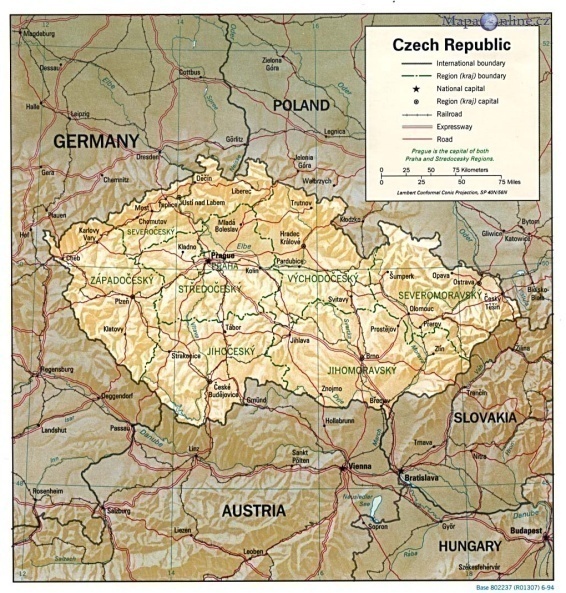 Zdroj: Mapa online. [online].  Cit. [20.6.2011]. <http://mapaonline.cz/mapa-cr-ceske-republiky/ >, vlastní úprava.Daň z příjmu fyzických osob v České republice Daň z příjmu fyzických osob se řídí dle zákona č. 586/1992 sb., o daních z příjmů      ve znění pozdějších předpisů.Povinnost podat daňové přiznání (dále jen DAP) mají všechno fyzické osoby, jejichž příjmy, které jsou předmětem daně a jsou vyšší než 15 000 Kč (pokud tyto příjmy nejsou osvobozeny od daně). DAP nemusí podávat zaměstnanec s právě                         1 zaměstnavatelem nebo postupně více zaměstnavateli, u nichž u každého z nich podepsal Prohlášení a nemá příjmy podle §7 - §10 vyšší 6 000 Kč kromě příjmů osvobozených od daně nebo které již byly zdaněny srážkovou daní. Prohlášení poplatníka daně z příjmu FO je tiskopis, který vyplňuje zaměstnanec u svého zaměstnavatele každým rokem (do 15. února).Poplatníci daně (fyzické osoby) se dělí do 2 skupin – daňoví rezidenti a daňoví nerezidenti. Daňoví rezidenti jsou osoby s trvalým bydlištěm v ČR nebo které se zdržují na území ČR více než 183 dní v roce (mají daňovou povinnost z příjmů ze zdrojů v ČR i ze zahraničí a mají neomezenou daňovou povinnost. Daňoví nerezidenti jsou osoby bez trvalého bydliště v ČR nebo zdržující se v ČR méně než 183 dní v roce. Mají povinnost odvádět daň z příjmů ze zdrojů v zahraničí, avšak pouze jen z příjmů           na území České republiky. Tyto fyzické osoby mají tzv. omezenou daňovou povinnost.Předmětem daně jsou (§3) příjmy ze závislé činnosti a funkční požitky, příjmy z podnikání a z jiné samostatné výdělečné činnosti, u kterých lze výdaje stanovit paušální částkou, tj. procentem z dosažených příjmů, příjmy z kapitálového majetku, příjmy z pronájmu a ostatní příjmy.Předmětem daně nejsou (§4) příjmy z dědictví a přijaté úvěry a půjčky, mezi osvobozené příjmy platí zejména sociální příjmy a transfery, náhrady škody a pojistná plnění.Základem daně je částka, o kterou příjmy plynoucí poplatníkovi ve zdaňovacím období přesahují výdaje. U poplatníka, kterému plyne ve zdaňovacím období souběžně více druhů příjmů, je základem daně součet dílčích základů daně. U dílčích daňových základů z podnikání a z pronájmu lze vykázat ztrátu. Zaplacené pojistné sociálního pojištění není daňově uznatelným nákladem. U příjmů dosažených v zaměstnaneckém poměru je základem daně příjem od zaměstnavatele zvýšený o platby sociálního pojištění, které zaplatil za zaměstnance zaměstnavatel (tzv. super hrubá mzda). Jestliže výdaje přesáhnou příjmy uvedené v §  9, jedná se o daňovou ztrátu. Daňovou ztrátu nebo její část lze odečíst od úhrnu dílčích základů daně dle § 7 – 10 i v následujících zdaňovacích obdobích.Odpočty od základu daně a slevy na dani: Položkami snižujícími daňový základ jsou odpočty části úroků z úvěru a na bytové potřeby, příspěvků na penzijní připojištění, pojistného životního pojištění a zaplacených členských příspěvků odporové organizaci. Daňový základ rovněž snižuje hodnota darů s minimální hranicí 1000 CZK a maximem 10% daňového základu. Základní sleva na dani je 24 840 CZK na poplatníka,                2 520 CZK až 16 140 CZK na invaliditu, 4 020 CZK z titulu studujícího a daňové zvýhodnění na vyživované dítě 11 504 CZK.Sazby: Daň z upraveného základu daně (sníženého o nezdanitelnou část základu daně dle §  odečitatelné položky § 34) v roce 2010 činila 15%.Správa daně: Podat daňové přiznání a vyrovnat daňovou povinnost je potřeba             do 31. března (pokud daňové přiznání zpracovává daňový poradce, lze lhůty prodloužit do 30. června). Zálohy na daň z příjmů ze závislé činnosti sráží zaměstnanci každý měsíc zaměstnavatel, ostatní zálohy se platí podle poslední daňové povinnosti.Sociální pojištění v České republiceSystém sociálního pojištění se v České republice skládá z veřejného zdravotního pojištění, nemocenského pojištění, důchodového pojištění a příspěvku na státní politiku zaměstnanosti. Účast osob na jednotlivých subsystémech sociálního pojištění se řídí rozdílnými pravidly dle různých kritérií (trvalý pobyt na území České republiky, zaměstnanecký poměr, osoba samostatně výdělečně činná apod.). Sazby pojistného byly v roce 2010 následující:Tabulka 2 Přehled sazeb sociálního pojištění v České republice v roce 2010Zdroj: Česká správa sociálního zabezpečení [online]. Cit. [15.7.2011]. <http://www.cssz.cz/NR/rdonlyres/07C019F7-B1EA-48EA-8F32-8FC082C7A3AC/0/NP201001_tabulka.pdf>, vlastní úpravaDaňový systém Slovenské republikyVe Slovenské republice je daň z příjmů fyzických osob ošetřena zákonem o dani z príjmov - Zákon č. 595/2003 Z.z. – úplné znenie (z prosince roku 2003).Legislativně vymezuje daňovou soustavu Slovenské republiky zákon o daních z příjmů, zákon o dani z přidané hodnoty, pět zákonů o spotřebních daních (každou spotřební daň ošetřuje zvláštní zákon) a zákon o místních daních a místním poplatku na odpady. Mezi důležité odvody daňového charakteru patří zejména pojistné sociálního pojištění. Daně dědické a darovací se na Slovensku nevybírají. Členským státem Evropské unie se Slovensko stalo v roce  Euro jako národní měnu zavedlo 1.1.2009.Historie Slovenské republiky   Prvními obyvateli území dnešního Slovenska byly ilyrské a keltské kmeny.            V 1. – 2. století zanechali na jihu stopy Římané. Po nich do oblasti pronikly germánské kmeny. V 6. století n. l. přišli z východoevropských rovin Slované. První útvarem        na západním Slovensku bylo Nitranské knížectví jako součást Velkomoravské říše.      Ta v roce 907 pod náporem maďarských kmenů zanikla a roku 1018 bylo Slovensko    na dlouhých 900 let připojeno k Uhrám. Ve 12. století začala kolonizace jeho vnitrozemí. Na pozvání krále Gejzy II. přicházejí němečtí přistěhovalci. Jejich příchod souvisel s rozvojem těžby rud. Na počátku 14. století velkou část území ovládá Matúš Čák Trenčianský. Po něm        na začátku 15. století pronikají na slovenské území Maďaři a Poláci. Roku 1467 je v Bratislavě založena univerzita. Roku 1526 je země ohrožena Turky. A to po bitvě       u Moháče roku 1526. Ve třicetileté válce bojuje uherská šlechta na straně Švédů proti habsburskému císaři.Následuje období úpadku, sociálního útlaku, povstání Uhrů proti Habsburkům i Slováků proti Uhrům (J. Jánošík). Koncem 18. století přichází první pokus o kodifikaci slovenštiny, kterou povýšil roku 1843 na spisovný jazyk Ludovít Štúr. Roku 1863 je založena Matica Slovenská a Slováci vystupují stále silněji proti maďarizaci,               ale osvobození přináší až porážka Rakouska-Uherska v I. světové válce a vznik Československa. Roku 1918 je založena Československá republika a v  roce 1939 vzniká Slovenský stát a po 2. Světové válce roku 1945 následuje druhá Československá republika. Za období komunistické nadvlády bylo zaostalejší Slovensko industrializováno a dostalo se téměř na úroveň Českých zemí. Slovensko bylo ustanoveno samostatným státem 1.1.1993, kdy se rozdělila Československá federativní republika. Obrázek 2 Mapa Slovenské republiky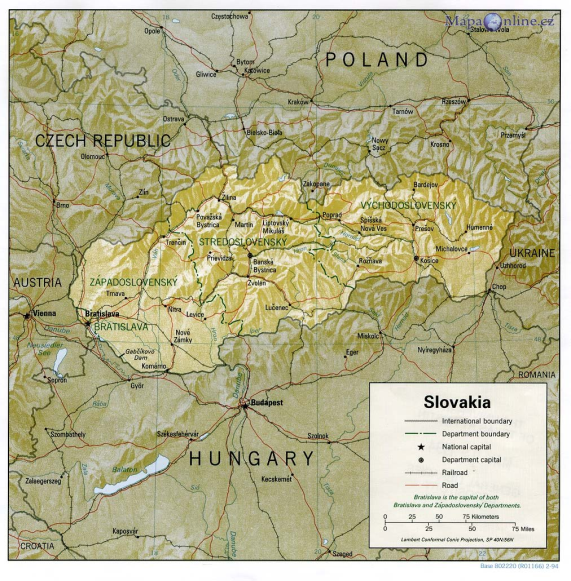 Zdroj: Mapa online. [online].  Cit. [20.6.2011]. <http://mapaonline.cz/mapa-slovenska/ >, vlastní úprava.Daň z příjmu fyzických osob ve Slovenské republicePoplatník daně z příjmu fyzických osob je buďto daňovým rezidentem nebo daňovým nerezidentem. Daňový rezident je charakterizován jako fyzická osoba, která má           na území Slovenska trvalý pobyt nebo se na tomto území obvykle zdržuje nebo je to osoba, která v této zemi nemá trvalý pobyt, ale zdržuje se na jejím území alespoň 183 dní v roce. Daňový nerezident je osoba, která nesplňuje kritéria rezidentury, anebo je v zemi za určitým účelem (např. studia, léčení).Předmětem daně jsou příjmy ze závislé činnosti, příjmy z podnikání a z jiné samostatné výdělečné činnosti a z pronájmu, příjmy z kapitálového majetku a ostatní příjmy.Předmětem daně nejsou přijaté náhrady, příjmy z dědictví a darování, úvěr a půjčky      a podíly na zisku vyplacené po zdanění obchodní společností nebo družstvem. Mezi osvobozené příjmy patří zejména příjmy z prodeje bytu nebo domu (pokud nebyl zahrnut v obchodním majetku), sociální příjmy a transfery, stipendia kromě doktorandských stipendií, přijaté náhrady škody, úroky a jiné výnosy z vkladů, výnosy ze státních dluhopisů a finanční prostředky plynoucí z grantů.  Základ daně se zjistí jako součet dílčích základů daně podle jednotlivých druhů příjmů. Základ daně se může snížit o daňovou ztrátu, která se však nemůže uplatnit u příjmů     ze závislé činnosti. Platby sociálního pojištění jsou daňově uznatelným výdajem. Poplatníkovi, kterému plynou souběžně dva a více druhů příjmů dle § 5 – 8,                   je základem daně součet dílčích daňových základů daně, které jsou vypočítány             dle jednotlivých příjmů.Nezdanitelné části základu daně a daňový bonus: Daňový základ lze snížit poplatníkovi o položky, které jsou uvedeny v § 11 příslušného zákona. V případě,        že poplatník v příslušném zdaňovacím období dosáhne základu daně, jež se rovná nebo je nižší než 100násobek životního minima (tj. 185 EUR pro rok 2010), nezdanitelná část základu daně na poplatníka je ve výši 19,2 násobku životního minima. V případě, že je základ daně vyšší než 100 násobek životního minima – nezdanitelná část základu daně je 44,2 násobek životního minima. V případě, že poplatník daně v odpovídajícím zdaňovacím období dosáhne základu daně, jež se rovná nebo je nižší než 176,8 násobek platného životního minima a manželka/manžel žije ve společné domácnosti s poplatníkem daně a v tomto období nemá vlastní příjem, nezdanitelná roční část základu činí 19,2 násobek aktuálního životního minima. Rovná-li se základ daně nebo je nižší než 176,8 násobku životního minima a manželka/manžel žije s poplatníkem      ve společné domácnosti, a nemá v odpovídajícím zdaňovacím období vlastní příjem nepřesahující 19,2 násobek životního minima, roční nezdanitelná část základu daně je rozdíl mezi sumou odpovídající 19,2 násobku životního minima a vlastním příjmem manželky/manžela. Za předpokladu, že se rovná základ daně nebo je nižší než 176,8 násobek platného životního minima, roční nezdanitelná část základu odpovídá nule. V případě, že je základ daně poplatníka vyšší než 176,8 násobek životního minima        a manžel žije s poplatníkem ve společné domácnosti a v odpovídajícím zdaňovacím období nemá vlastní příjem, nezdanitelná roční část základu daně je 63,4 násobek životního minima a jedna čtvrtina základu daně poplatníka, pokud je tato částka nižší než nula, nezdanitelná část základu daně na manželku/manžela se rovná nule.              Za předpokladu, že poplatník ve zdaňovacím období dosáhne základu daně, který je vyšší než 176,8 násobek platného životního minima a jeho manželka/ manžel žijící s poplatníkem ve společné domácnosti ve zdaňovacím období má vlastní příjem, nezdanitelná roční část nákladu se vypočítá podle prvního uvedeného příkladu. Když je tato částka nižší než nula, nezdanitelná část na manželku/manžela se rovná nule.       Mezi nezdanitelné části základu daně je možno zařadit také životní pojištění, účelové spoření či doplňkové důchodové spoření.Daňové asignace: Poplatník je oprávněn požádat do 30. dubna správce daně, aby částka do výše 2% z jeho zaplacené daně byla poukázána jím určené právnické osobě. Podíl zaplacené daně je možné poskytnout subjektu, kterým je občanské sdružení, nadace, neinvestiční fond, nezisková organizace poskytující všeobecně prospěšné služby, účelové zařízení církví nebo náboženské společnosti, organizaci s mezinárodním prvkem a Slovenskému červenému kříži. Podíl zaplacené daně je možné poukázat uvedeným subjektům, pokud jej použijí na činnosti spojené s rozvojem a ochranou duchovních hodnot, ochranou lidských práv, tvorbou a ochranou žitního prostředí, ochranou a podporou zdraví a vzdělávání, podporou sportu dětí, mládeže a zdravotně postižených občanů, poskytováním sociální pomoci a zachováním přírodních                  a kulturních hodnot.Jednotná sazba daně činí 19% ze základu daně sníženého o nezdanitelné části základu daně.Správa daně: Podat daňové přiznání a vyrovnat daňovou povinnost je potřeba             do 31. března, pokud se poplatník nedohodl se správcem daně jinak. Zálohy na daň z příjmů ze závislé činnosti sráží zaměstnanci každý měsíc zaměstnavatel, ostatní zálohy se platí podle výše poslední daňové povinnosti (pokud nebyla vyšší než 1 659,70 EUR, poplatník zálohy neplatí).Sociální pojištění ve Slovenské republicePlatby sociálního pojištění jsou ve Slovenské republice povinné pro zaměstnavatele        i zaměstnance.Zaměstnavatelé byli povinni za své zaměstnance odvádět v roce 2010 následující příspěvky sociálního pojištění:Tabulka 3 Přehled sazeb sociálního pojištění ve Slovenské republice v roce 2010         (v období 1.1.2010 – 30.6.2010) hrazených zaměstnavatelemZdroj: Hospodárské novíny.[online]. Cit. [13.7.2011]. < http://hnonline.sk/ekonomika>, vlastní úpravaTabulka 4 Přehled sazeb sociálního pojištění ve Slovenské republice v roce 2010         (v období 1.7.2010 – 31.12.2010) hrazených zaměstnavatelemZdroj: Hospodárské novíny.[online]. Cit. [13.7.2011]. < http://hnonline.sk/ekonomika>, vlastní úpravaZaměstnanci jsou povinni platit následující příspěvky sociálního pojištění, které jsou sráženy zaměstnavateli a z jejich hrubých mezd:Tabulka 5 Přehled sazeb sociálního pojištění ve Slovenské republice v roce 2010         (v období 1.1.2010 – 30.6.2010) hrazených zaměstnancemZdroj: Hospodárské novíny.[online]. Cit. [13.7.2011]. < http://hnonline.sk/ekonomika>, vlastní úpravaTabulka 6 Přehled sazeb sociálního pojištění ve Slovenské republice v roce 2010          (v období 1.7.2010 – 31.12.2010) hrazených zaměstnancemZdroj: Hospodárské novíny.[online]. Cit. [13.7.2011]. < http://hnonline.sk/ekonomika>, vlastní úpravaDaňový systém Velké BritánieHlavními daňovými odvody britského daňového systému jsou důchodové daně, oboustranně placené odvody na sociální pojištění, majetkové daně a daň z přidané hodnoty. Výjimečné je propojení důchodových daní. Daňový zápočet u dividend je      ve výši 1/9 a u dividend vyplácených mezi britskými rezidentními společnostmi neexistuje dvojí zdanění.Historie Velké BritánieVelká Británie byla před mnoha stovkami let domovinou Římanů. Ti ji byli nuceni opustit a tak se ostrov stal lákadlem pro germánské kmeny Anglů, Sasů a Jutů        (podle Anglů dostala celá země i své jméno). Významná je postava Viléma Dobyvatele, jež se roku 1066 utkal s anglickými knížaty a jeho bitva u Hastingsu skončila suverénním vítězstvím. Spory mezi Walesem a Skotskem skončily na počátku             18. století, kdy byly obě země propojeny, načež se přidalo i Irsko. Ale vlastní název Spojené království Velké Británie a Severního Irska  vznikl až  ve  20. letech  20.století. Za průmyslové revoluce byla Anglie jedním z nejvýznamnějších výrobců a vývozců. Toto postavení ale ztratila za doby vlády královny Viktorie a byla překonána stále rostoucí mocí USA. Za 2. Světové války byla Anglie významným spojencem Francie    a byla postižena silnými leteckými nálety ze strany Němců při bitvě o Británii.            Po 2. světové válce význam Velké Británie, především pak Anglie, nadále rostl. Dnes se Anglie může řadit mezi největší světové mocnosti po bok USA nebo Číny. Obrázek 3 Mapa Velké Británie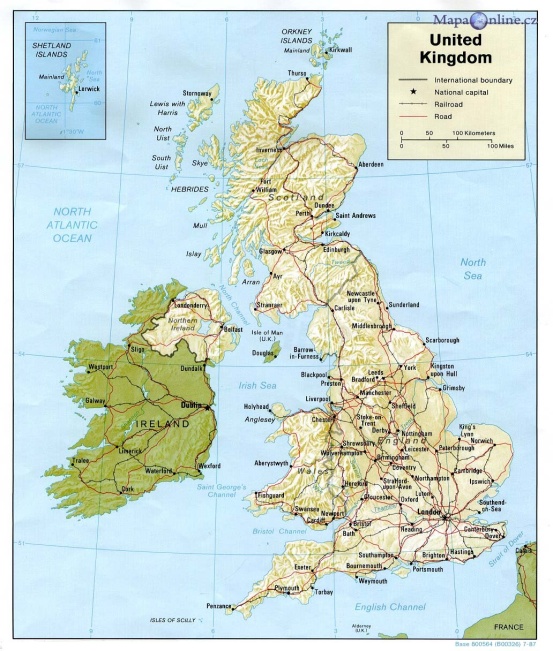 Zdroj: Mapa online. [online].  Cit. [20.6.2011]. <http://mapaonline.cz/mapa-velke-britanie/ >, vlastní úprava.Daň z příjmu fyzických osob ve Velké BritániiOsobami podléhajícími dani jsou britští daňoví rezidenti ze svých celosvětových příjmů a nerezidenti z příjmů dosažených na území Velké Británie.Zdanitelný příjem jednotlivce se vypočte jako součet všech druhů příjmů, které se člení na příjem z nemovitého majetku, obchodní a profesní příjem, investiční příjem, dividendový příjem, zahraniční příjem a příjem ze zaměstnání, po odečtení daňových odpočtů a nezdanitelných částí základu daně a uplatnění daňových slev.                    Mezi osvobozené příjmy patří výživné, některé typy úroků a určité příjmy plynoucí z držby lesního porostu.Daňové odpočty, nezdanitelné části a slevy na dani: Mezi daňové odpočty patří zaplacený úrok z půjček s výjimkou úroku z přečerpání účtu, pojistné na důchodové pojištění do určitých limitů, dary a výživné.Mezi základní nezdanitelné části daně patří odpočet na poplatníka ve výši 6 475 GBP. Alternativou k odpočtu na poplatníka je věkový odpočet, pokud poplatníkovi bylo v průběhu zdaňovacího období 65 nebo více let. Pokud celkový příjem přesahuje    22 900 GBP, snižuje se nezdanitelná částka základu daně o jednu polovinu z přesahující částky. Pro osoby ve věku 65 až 74 činí nezdanitelná částka základu daně 9 490 GBP,    u osob nad 74 let pak činí 9 640 GBP. Ve Velké Británii je také možné uplatnit slevu  na dani. Sleva na dani je limitována částkou 10% základní částky, která se ročně upravuje. Pro období 2009-2010 činila:Tabulka 7 Sleva na dani ve Velké BritániiZdroj: Daňový úřad Velké Británie. [online]. Cit. [8.7.2011]. < http://www.hmrc.gov.uk/rates/taxes-ni.htm>, vlastní úpravaTabulka 8 Daňové sazby ve Velké Británii pro rok 2010Zdroj: Daňový úřad Velké Británie. [online]. Cit. [8.7.2011]. < http://www.hmrc.gov.uk/rates/taxes-ni.htm>, vlastní úpravaSrážkové dani ve výši 20% podléhají některé typy úrokových příjmů, příjmy plynoucí z licenčních poplatků, poskytnutých patentů a vybraných duševních práv.Správa daně: Zdaňovacím obdobím je období od 6. dubna do 5. dubna následujícího roku. Daňová přiznání se podávají do 30. října, v případě elektronicky podaného přiznání postačuje podat přiznání do 31. ledna.Sociální pojištění ve Velké BritániiNa úrovni firem: Národní pojistné příspěvky (NIC) placené zaměstnavatelem jsou stanoveny pevně ve vztahu ke mzdě zaměstnance. Sazby jsou uvedeny v následující tabulce:Tabulka 9 Sazby sociálního pojištění ve Velké BritániiZdroj: Daňový úřad Velké Británie. [online]. Cit. [8.7.2011]. < http://www.hmrc.gov.uk/rates/taxes-ni.htm>, vlastní úpravaPříspěvky na sociální pojištění jsou daňově uznatelné jako odpočet pro účely firemní daně. Na úrovni zaměstnanců se dělí do následujících 4 kategorii:kategorie (zaměstnanci) – příspěvek je nulový z prvních 110 GBP vydělaných za týden a platí se 11% z dalších 734 GBP až do mzdového limitu 844 GBP týdně.kategorie (osoby samostatně výdělečně činné s výrobními a obchodními aktivitami) – platí příspěvek v jednotné sazbě ve výši 2,40 GBP týdně (uplatňuje se osvobození malých výdělků ve výši 5 075ročně).kategorie (dobrovolní plátci) - zahrnuje příspěvky placené nezaměstnanými nebo daňovými nerezidenty za účelem zachování jejich nároku na důchody       ze sociálního zabezpečení a činí 12,05 GBP týdně.kategorie (osoby samostatně výdělečné činné s jinými aktivitami, než je výroba či obchod) – platí příspěvky ve výši 8% ročních výdělků v rozpětí                  mezi 5 715 GBP a výdělkovým stropem ve výši 43 875 GBP, a 1% z výdělku přesahujícího 43 875 GBP.Příspěvky na sociální zabezpečení nejsou odečitatelné pro účely daně z příjmů.Analytická/praktická část práce Za účelem srovnání daňových systémů analyzovaných zemí EU a to konkrétně konstrukce daně z příjmu fyzických osob, byly navrženy 2 modely příkladů. Tyto reálné příklady jsou popsány a aplikovány na jednotlivé státy EU v níže uvedených podkapitolách. Výstupem analýzy je zjištění doplatku či přeplatku daně po aplikaci zmíněných stejných modelových příkladů za rok 2010 pro Českou republiku, Slovenskou republiku a Velkou Británii.Vzhledem k tomu, že srovnávané země mají každá jinou měnu, ve zkoumaných příkladech je použita jednotná měna. Výpočty jsou provedeny v CZK. Pro přepočet kurzů byly použity údaje z internetového zdroje BusinessInfo, ve kterém jsou údaje z Českého statistického úřadu (dále jen ČSÚ).V níže uvedených tabulkách jsou uvedeny údaje průměrné roční mzdy parity kupní síly České republiky, Slovenské republiky a Velké Británie. Původní hodnoty byly uvedeny ve měně USD a následně byly přepočítány do měny CZK průměrným denním kurzem CZK vůči USD za rok 2010 – tj. 19,111 CZK/USD, CZK vůči EURU – tj. 25,29 CZK/EURO a CZK vůči GBP – tj. 29,49 CZK/GBP. Údaje za rok 2010 jsou následně použity do dvou modelových příkladů výpočtu daňového zatížení fyzických osob vybraných zemí EU. V modelových příkladech jednotlivých zemí jsou použity adekvátní hodnoty průměrné mzdy dané země a zároveň jsou převedeny do odpovídající měny analyzované země. Použité hodnoty v příkladech jsou v jednotlivých tabulkách zvýrazněny. U České republiky je v příkladech počítáno s hodnotou 364 275 CZK, ve Slovenské republice je to hodnota 12 264 EURO               a ve Velké Británii s hodnotou 33 062 GBP.Tabulka 10 Průměrná roční mzda v paritě kupní síly (v CZK, v letech  2005)Zdroj: OECD, Tax Database, Part I. Taxation of Wage Income 2010. [online]. Cit. [12.7.2011].                < www.oecd.org/ctp/taxdatabase>, vlastní úpravaTabulka 11 Průměrná roční mzda v paritě kupní síly (v EURO, v letech  2005)Zdroj: OECD, Tax Database, Part I. Taxation of Wage Income 2010. [online]. Cit. [12.7.2011].                < www.oecd.org/ctp/taxdatabase>, vlastní úpravaTabulka 12 Průměrná roční mzda v paritě kupní síly (v GBP, v letech  2005) Zdroj: OECD, Tax Database, Part I. Taxation of Wage Income 2010. [online]. Cit. [12.7.2011].                < www.oecd.org/ctp/taxdatabase>, vlastní úpravaVýpočet daně z příjmu fyzických osob v České republicePro níže uvedený předpoklad výpočtu je zapotřebí použít vybrané sazby pojištění v České republice, jejichž sumarizace je uvedena v tabulce týkající se sazeb pojištění v České republice pro rok 2010. Jedná se zejména o sazbu sociálního pojištění (dále jen SP) hrazeného zaměstnancem (6,5%), sazbu zdravotního pojištěni (dále jen ZP) hrazeného zaměstnancem (4,5%), sazbu sociálního pojištění (dále jen SP) hrazeného zaměstnavatelem (25%) a sazbu zdravotního pojištění (ZP) hrazeného zaměstnavatelem (9%). V uvedeném příkladě je počítáno s 15% daňovou sazbou a s roční slevou             na poplatníka, která je pro rok 2010 stanovena na 24 840 Kč. Daňový bonus na jedno vyživované dítě je pro rok 2010 v České republice stanoven na částku 11 604 Kč.Modelový příklad č. 1Zadání  příkladu:Pan Jan Novák je bezdětný, svobodný zaměstnanec v soukromém podniku v České republice. Roční mzda tohoto zaměstnance činí 364 275 Kč. Pan Novák uplatňuje pouze slevu na poplatníka. Daňové prohlášení má řádně podepsané u svého zaměstnavatele.Čistý měsíční příjem poplatníka za rok 2010:					Hrubý měsíční příjem (364 275 / 12) ……………………………..………..30 356 	KčOdvod SP zaměstnancem (6,5% z 30 356) …………………….…..………..1 973 	KčOdvod SP zaměstnavatelem (25% z 30 356) …………………...…………...7 589 	Kč Odvod ZP zaměstnancem (4,5% z 30 356) ………………………..…...……1 366 	KčOdvod ZP zaměstnavatelem	(9% z 30 356) …………………………….….2 732  KčSuperhrubá mzda po zaokrouhlení (30 356 + 7 589 + 2 732) …….……….40 700	KčMěsíční daň (40 700 x 0,15)...………………………….…………..………..6 105 	KčMěsíční sleva na poplatníka ……………………………………....……….. 2 070 	KčMěsíční daňová záloha (40 700 x 0,15)...…………………………..………..4 035	KčOdvod pojištění zaměstnancem celkem (1 973 + 1 366) …………..….…….3 339 	KčČistý měsíční příjem (30 356 – 6 105 – 3 339 + 2070) ……………..……..22 982 	KčRoční daňová povinnost poplatníka za rok 2010:Roční příjmy celkem …………………………………………...……..…. 364 275 	KčRoční záloha na daň  (12 x 6 105) ………………………………...……..... 73 260 	KčOdvod SP zaměstnavatelem (12 x 7 589) ………………….…...……..…...91 068 	Kč Odvod ZP zaměstnavatelem	(12 x 2 732) ………………...………….…….32 784 KčPojistné hrazené zaměstnavatelem celkem (91 068 + 32 784) ……….....….123 852 KčZáklad daně (364 275 + 123 852) ………………………………..……….. 488 127 	KčZáklad daně po zaokrouhlení ……………………………………..………..488 100 	KčVýpočet daně před slevami (15% z 488 100) ……………………….…...…. 73 215 	Kč Sleva na poplatníka ………………………………………………….…….... 24 840 	KčDaň po slevách (73 215 - 24 840) ………………………………...………….48 375 	KčDoplatek (+) / přeplatek (-) (48420-48375) ……..…………...……….……..…...-45 KčV tomto případě panu Novákovi vyšel přeplatek v případě daňové povinnosti poplatníka za rok 2010 ve výši 45,00 Kč.Modelový příklad č. 2Zadání  příkladu:Pan Jan Dvořák je ženatý muž, má 2 děti ( 13 let) a je zaměstnancem v soukr	omém podniku v České republice. Jeho manželka je výdělečně činná a pracuje ve státní správě. Roční mzda tohoto zaměstnance činí 364 275 Kč. Pan Dvořák uplatňuje slevu              na poplatníka a daňový bonus na vyživované děti (jeho manželka na tuto slevu již nemá nárok). Daňové prohlášení za rok 2010 má řádně podepsané u svého zaměstnavatele.Čistý měsíční příjem poplatníka za rok 2010:					Hrubý měsíční příjem (364 275 / 12) ………………………………………..30 356 	KčOdvod SP zaměstnancem (6,5% z 30 356) ……………………….…………..1 973 	KčOdvod SP zaměstnavatelem (25% z 30 356) …………………….…………...7 589 	Kč Odvod ZP zaměstnancem (4,5% z 30 356) ……………………………...……1 366 	KčOdvod ZP zaměstnavatelem	(9% z 30 356) ………………….……………….2 732 KčSuperhrubá mzda po zaokrouhlení  (30 356 + 7 589 + 2 732) ……………….40 700 KčMěsíční daň (40 700 x 0,15)...………………………….…………..…………..6 105 KčMěsíční sleva na poplatníka …………………….…………………...……….. 2 070 KčDaňový bonus na 2 vyživované děti ((11 604:12) x 2) ……………………… 1 934 	KčCelková sleva na dani (2 070 + 1 934) ……………………...….…...……….. 4 004 	KčMěsíční daňová záloha (6105-4004)…...……………………….……………..2 101 	KčOdvod pojištění zaměstnancem celkem (1 973 + 1 366) …………...…..…….3 339 	KčČistý měsíční příjem (30 356 – 6 105 – 3 339 + 2070 + 1 934) ……….……..24 916 KčRoční daňová povinnost poplatníka za rok 2010:Roční příjmy celkem ………………….……………….…………..……. 364 275	KčRoční záloha na daň  (12 x 6 105) ……….……………………......……... 73 260	KčOdvod SP zaměstnavatelem (12 x 7 589) …………..…………   ………...91 068	KčOdvod ZP zaměstnavatelem	(12 x 2 732) …………………….……….….32 784	KčPojistné hrazené zaměstnavatelem celkem (91 068 + 32 784) ..…….....   123 852	KčZáklad daně (364 275 + 123 852) ……………………..……………..…. 488 127	KčZáklad daně po zaokrouhlení ………………………………………....….488 100	KčVýpočet daně před slevami (15%  z 488 100) ………………………........ 73 215	KčSleva na poplatníka …………………………………………………….....24 840 	KčDaňový bonus na 2 vyživované děti (11 604 x 2) ………..……………… 23 208	KčSlevy celkem (24840 + 23 208) ……………………..…………………… 48 048	KčDaň po slevách (73 215 - 24 840 – 23 208) ……………………..….…….25 167 	KčSražená záloha na daň od všech zaměstnavatelů (12 x 2101)……........… 25 212	KčDoplatek (+) / přeplatek (-) (25 212-25 167 ) ...……..….……............……… -45 KčV tomto případě panu Dvořákovi vyšel přeplatek v případě daňové povinnosti poplatníka za rok 2010 ve výši 45 Kč.Komparace modelových příkladů č.1 a č.2Na základě zjištěných dat lze zjisit, jakou měrou stát podporuje rodiny s dětmi. U příkladu svobodného bezdětného zaměstnance (příklad č. 1), vychází přepočtem z ročního čistého důchodu  průměrný čistý měsíční příjem 22.982 Kč. U příkladu ženatého zaměstnance se dvěma dětmi (příklad č. 2)  je tento průměrný měsíční čistý příjem   24.916 Kč. Rozdíl dosahuje výše 1.934 Kč ve prospěch ženatého zaměstnance se dvěma dětmi. To je zapříčiněno sociální politikou, kdy stát podporuje rodiny s dětmi. Svobodný jedinec bez dětí tak dosahuje 92,23% průměrného měsíčního disponibilního příjmu jedince, který pečuje o dvě děti. Tato data platí pro výše uvedené příklady, kdy je počítáno s průměrným příjmem České republiky.Výpočet daně z příjmu fyzických osob ve Slovenské republicePro níže uvedený předpoklad výpočtu je zapotřebí použít vybrané sazby pojištění ve Slovenské republice, jejichž sumarizace je uvedena na v tabulce č.  4. Za zmínku stojí konstatování, že se některé sazby v roce 2010 změnily. Nové změny sazeb vešly v platnost v polovině roku. V uvedeném příkladě je počítáno s 19% daňovou sazbou, která je platná pro rok 2010. Daňový bonus na jedno vyživované dítě je pro rok 2010 stanoven ve Slovenské republice částkou 20 EURO/měsíc.Modelový příklad č. 1Zadání  příkladu:Pan Jan Novák je bezdětný, svobodný zaměstnanec v soukromém podniku. Roční mzda tohoto zaměstnance činí 12 264 EURO. Daňové prohlášení má řádně podepsané u svého zaměstnavatele.Čistý měsíční příjem poplatníka za rok 2010 (za období 1.1. – 30.6.2010):	Hrubý měsíční příjem (12 264 / 12) ……………………………..………….1 022	€ZP hrazené zaměstnancem (4% z 1 022) ………………….…………......…40,88	€ZP hrazené zaměstnavatelem (10% z 1 022) …........................................….102,2	€Nemocenské SP hrazené zaměstnancem (1,4% z 1 022) ………….…..…….14,3	€Důchodové SP hrazené zaměstnancem (4% z 1022) ………......…..……….40,88	€Invalidní SP hrazené zaměstnancem (3% z 1022) …………….….……..…..30,6	€SP nezaměstnanosti hrazené zaměstnancem (1% z 1022) …….………….....10,2	€Nemocenské SP hrazené zaměstnavatelem (1,4% z 1 022) …………...…….14,3	€Důchodové SP hrazené zaměstnavatelem (14% z 1022) ………......…………143	€Invalidní SP hrazené zaměstnavatelem (3% z 1022) ………….……………..30,6	€SP nezaměstnanosti hrazené zaměstnavatelem (1% z 1022) ………………...10,2	€Úrazové SP hrazené zaměstnavatelem (0,8% z 1 022) ……………………..... 8,1	€Garanční fond - SP hrazené zaměstnavatelem (0,25% z 1 022) ….....……….. 2,5	€Rezervní fond - SP hrazené zaměstnavatelem (4,75% z 1 022) …….……….48,5	€SP odvedené zaměstnancem celkem (14,3 + 40,88 + 30,6 + 10,2)…..……..95,98	€SP odvedené zaměstnavatelem celkem (14,3 + 143+ 30,6 + 10,2 + 8,1 + 2,5 + 48,5)….257,2	€SP + ZP  celkem za zaměstnance (40,88 + 95,98) ………………………. 136,86	€SP + ZP  celkem za zaměstnavatele (102,2 + 257,2) ………………..……. 359,4	€SP + ZP  celkem (136,86 + 359,4) ……………………..……….…….…. 496,26	€Měsíční základ daně (1 022 – 40,88 - 95,9)...………………..….....…….. 885,22	€Měsíční nezdanitelná část …………………………………………………335,47	€Měsíční základ daně před zdaněním (885,22 – 335,47) ……………….… 549,75	€Měsíční daň (19% z 549,75) …………………………………….….……. 104,45	€Mzdové náklady zaměstnavatele na zaměstnance (1 022 + 359,4) …....… 1381,4	€Čistý měsíční příjem (1 022 – 40,88 – 95,98 - 104,45) ……..……...……. 780,77	€Čistý měsíční příjem poplatníka za rok 2010 (za období 1.7. – 31.12.2010):	Hrubý měsíční příjem (12 264 / 12) …………………………..…..………..1 022 	€ZP hrazené zaměstnancem (4% z 1 022) ………………….…...………...…40,88	€ZP hrazené zaměstnavatelem (10% z 1 022) …........................................….102,2	€Nemocenské SP hrazené zaměstnancem (1,4% z 1 022) ….…………..…….14,3	€Důchodové SP hrazené zaměstnancem (4% z 1022) ……….………………40,88	€Invalidní SP hrazené zaměstnancem (3% z 1022) ………………….………..30,6	€SP nezaměstnanosti hrazené zaměstnancem (1% z 1022) …….…...………...10,2	€Nemocenské SP hrazené zaměstnavatelem (1,4% z 1 022) …………...…….14,3	€Důchodové SP hrazené zaměstnavatelem (14% z 1022) ………...……..……143	€Invalidní SP hrazené zaměstnavatelem (3% z 1022) ………….……………..30,6	€SP nezaměstnanosti hrazené zaměstnavatelem (1% z 1022) ………………...10,2	€Úrazové SP hrazené zaměstnavatelem (0,8% z 1 022) ………………...…….. 8,1	€Garanční fond - SP hrazené zaměstnavatelem (0,25% z 1 022) …………….. 2,5	€Rezervní fond - SP hrazené zaměstnavatelem (4,75% z 1 022) ……….…….48,5	€SP odvedené zaměstnancem celkem (14,3 + 40,88 + 30,6 + 10,2)……..…..95,98	€SP odvedené zaměstnavatelem celkem (14,3 + 143+ 30,6 + 10,2 + 8,1 + 2,5 + 48,5)….257,2	€SP + ZP  celkem za zaměstnance (40,88 + 95,98) …………….………… 136,86	€SP + ZP  celkem za zaměstnavatele (102,2 + 257,2) ……………..………. 359,4	€SP + ZP  celkem (136,86 + 359,4) ……………………..……………..…. 496,26	€Měsíční základ daně (1 022 – 40,88 - 95,9)...………………..…….…….. 885,22	€Měsíční nezdanitelná část ……………………………………….…...……335,47	€Měsíční základ daně před zdaněním (885,22 – 335,47) …..………..….… 549,75	€Měsíční daň (19% z 549,75) ………………………..………….……...…. 104,45	€Mzdové náklady zaměstnavatele na zaměstnance (1 022 + 359,4) …....… 1381,4	€Čistý měsíční příjem (1 022 – 40,88 – 95,98 - 104,45) …..…………..….. 780,77	€Výpočet pro druhou polovinu roku zůstává stejný, jelikož příjem poplatníka nespadá     do maximálních částek, ze kterých se počítá daň z příjmů fyzických osob. Roční daňová povinnost poplatníka za rok 2010:Roční příjmy celkem ……………………………………………...…..…. 12 264 	€Roční záloha na daň celkem  (12 x 104,45) ………………...…...…….... 1 253,4	€SP odvedené zaměstnancem celkem (12 x 95,98)……………........……..1 151,7 	€ZP odvedené zaměstnancem celkem (12 x 40,88) ……………….……… 490,56	€Pojistné hrazené zaměstnancem celkem (1 151,7 + 490,56) ……...…….. 1 642,3	€Základ daně (12 264 – 1 642,3) …………..………………………..….. 10 621,7 	€Roční nezdanitelná část základu daně poplatníka (12 x 335,47)………. 4 025,64 	€Základ daně bez nezdanitelné části (10 621,7 - 4 025,64) ………..…… 6 596,06 	€Výpočet daňové povinnosti (19% z 6 596,06) ………………….......….. 1253,25 	€Doplatek (+) / přeplatek (-) (1253,25 - 1 253,4) ...…………………..….... – 0,15 	€Pan Novák má v tomto případě přeplatek na dani za rok 2010 ve výši 0,15 EURO.Modelový příklad č. 2Zadání  příkladu:Pan Jan Dvořák je ženatý muž, má 2 děti ( 13 let) a je zaměstnancem v soukromém podniku ve Slovenské republice. Jeho manželka je výdělečně činná a pracuje ve státní správě. Roční mzda tohoto zaměstnance činí 12 264 EURO. Pan Dvořák uplatňuje daňový bonus na vyživované děti. Daňové prohlášení za rok 2010 řádně podepsal          u svého zaměstnavatele.Čistý měsíční příjem poplatníka za rok 2010 (za období 1.1. – 30.6.2010):	Hrubý měsíční příjem (12 264 / 12) ……………………………..…..……..1 022	€ZP hrazené zaměstnancem (4% z 1 022) ………………….………….....…40,88	€ZP hrazené zaměstnavatelem (10% z 1 022) …........................................….102,2	€Nemocenské SP hrazené zaměstnancem (1,4% z 1 022) ……..……..……….14,3	€Důchodové SP hrazené zaměstnancem (4% z 1022) ……….....……………40,88	€Invalidní SP hrazené zaměstnancem (3% z 1022) …………….….……..…..30,6 	€SP nezaměstnanosti hrazené zaměstnancem (1% z 1022) …….………..…...10,2 	€Nemocenské SP hrazené zaměstnavatelem (1,4% z 1 022) ………....…...….14,3	€Důchodové SP hrazené zaměstnavatelem (14% z 1022) ………….…………143	€Invalidní SP hrazené zaměstnavatelem (3% z 1022) ………………………..30,6	€SP nezaměstnanosti hrazené zaměstnavatelem (1% z 1022) ……...………...10,2	€Úrazové SP hrazené zaměstnavatelem (0,8% z 1 022) ……………..……….. 8,1	€Garanční fond - SP hrazené zaměstnavatelem (0,25% z 1 022) …………….. 2,5	€Rezervní fond - SP hrazené zaměstnavatelem (4,75% z 1 022) …………….48,5	€SP odvedené zaměstnancem celkem (14,3 + 40,88 + 30,6 + 10,2)…….…..95,98	€SP odvedené zaměstnavatelem celkem (14,3 + 143+ 30,6 + 10,2 + 8,1 + 2,5 + 48,5)...257,2	€SP + ZP  celkem za zaměstnance (40,88 + 95,98) …………………….... 136,86	€SP + ZP  celkem za zaměstnavatele (102,2 + 257,2) ………..…..….……. 359,4	€SP + ZP  celkem (136,86 + 359,4) ……………………..…………….…. 496,26	€Měsíční základ daně (1 022 – 40,88 - 95,9)...………………..…...….….. 885,22	€Měsíční nezdanitelná část …………………………………….………….335,47 	€Měsíční základ daně před zdaněním (885,22 – 335,47) ………………… 549,75	€Měsíční daň (19% z 549,75) ………………………..………….………... 104,45	€Mzdové náklady zaměstnavatele na zaměstnance (1 022 + 359,4) …....... 1381,4	€Daňový bonus na dítě (2 x 20) …………………………………………….….40	€Daň snížená o bonus na děti (104,45-40)……………………………….….64,45	€Čistý měsíční příjem (1 022 – 40,88 – 95,9 - 104,45 + 40) ………...…... 820,77 	€Čistý měsíční příjem poplatníka za rok 2010 (za období 1.7. – 31.12.2010):	Hrubý měsíční příjem (12 264 / 12) ……………………………..…….…..1 022 	€ZP hrazené zaměstnancem (4% z 1 022) ………………….………….....…40,88 	€ZP hrazené zaměstnavatelem (10% z 1 022) ….......................................….102,2 	€Nemocenské SP hrazené zaměstnancem (1,4% z 1 022) ……….……..…….14,3	€Důchodové SP hrazené zaměstnancem (4% z 1022) ……….....…………...40,88	€ Invalidní SP hrazené zaměstnancem (3% z 1022) …………….….……..…..30,6	€SP nezaměstnanosti hrazené zaměstnancem (1% z 1022) …………………..10,2	€Nemocenské SP hrazené zaměstnavatelem (1,4% z 1 022) ….……......…….14,3	€Důchodové SP hrazené zaměstnavatelem (14% z 1022) ….....………………143	€Invalidní SP hrazené zaměstnavatelem (3% z 1022) ……………….…...…..30,6	€SP nezaměstnanosti hrazené zaměstnavatelem (1% z 1022) ………………..10,2	€Úrazové SP hrazené zaměstnavatelem (0,8% z 1 022) …………………….... 8,1	€Garanční fond - SP hrazené zaměstnavatelem (0,25% z 1 022) …..……….. ..2,5	€Rezervní fond - SP hrazené zaměstnavatelem (4,75% z 1 022) …….……….48,5	€SP odvedené zaměstnancem celkem (14,3 + 40,88 + 30,6 + 10,2)……..…..95,98	€SP odvedené zaměstnavatelem celkem (14,3 + 143+ 30,6 + 10,2 + 8,1 + 2,5 + 48,5)....257,2	€SP + ZP  celkem za zaměstnance (40,88 + 95,98) ……………..……..…. 136,86	€SP + ZP  celkem za zaměstnavatele (102,2 + 257,2) ………..…..…..……. 359,4 	€SP + ZP  celkem (136,86 + 359,4) ………………………………………. 496,26 	€Měsíční základ daně (1 022 – 40,88 - 95,9)...………………..…...…..….. 885,22 	€Měsíční nezdanitelná část ……………………………………….……...…335,47	€Měsíční základ daně před zdaněním (885,22 – 335,47) …..…………...… 549,75	€Měsíční daň (19% z 549,75) …………………………………….………. 104,45 	€Mzdové náklady zaměstnavatele na zaměstnance (1 022 + 359,4) …...… 1381,4 	€Daňový bonus na dítě (2 x 20) ………………………………………….…….40 	€Daň snížená o bonus na děti (104,45-40)……………………………….….64,45	€Čistý měsíční příjem (1 022 – 40,88 – 95,9 - 104,45 + 40) ………...…... 820,77 	€Výpočet pro druhou polovinu roku zůstává rovněž stejný, jelikož příjem poplatníka nespadá do maximálních částek, ze kterých se počítá daň z příjmů fyzických osob. Roční daňová povinnost poplatníka za rok 2010:Roční příjmy celkem ………………………………………………….…. 12 264	€Roční záloha na daň celkem  (12 x 64,45) …….………..…...…...……….. 773,4 	€SP odvedené zaměstnancem celkem (12 x 95,98)……………......…..…..1 151,7	€ZP odvedené zaměstnancem celkem (12 x 40,88) …..………………...… 490,56	€ Pojistné hrazené zaměstnancem celkem (1 151,7 + 490,56) ……………. 1 642,3	€Základ daně (12 264 – 1 642,3) …………..………………………….... 10 621,7 	€Roční nezdanitelná část základu daně poplatníka (12 x 335,47)….….... 4 025,64	€Základ daně bez nezdanitelné části (10 621,7 - 4 025,64) …………..… 6 596,06	€Výpočet daňové povinnosti (19% z 6 596,06) ………………….......….. 1253,25	€ Daňový bonus na děti (12 x 2 x 20) ………………………….………..……..480	€Daň snížená o bonus na děti (1253,25 – 480) …………….…....………....773,25	€Doplatek (+) / přeplatek (-) (773,25 – 773,4) ...………………………...... – 0,15	€Pan Dvořák má v tomto případě přeplatek na dani za rok 2010 ve výši 0,15 EURO.Komparace modelových příkladů č.1 a č.2U příkladu svobodného bezdětného zaměstnance (příklad č. 1), vychází přepočtem z ročního čistého disponibilního důchodu  průměrný čistý měsíční příjem 780,77  €. U příkladu ženatého zaměstnance se dvěma dětmi (příklad č. 2)  vychází průměrný čistý měsíční příjem činí 820,77 €. Rozdíl dosahuje výše 40 € ve prospěch ženatého zaměstnance se dvěma dětmi. I ve Slovenské republice tak funguje sociální politika podporující rodiny s dětmi. Svobodný jedinec bez dětí tak dosahuje 95,12% průměrného měsíčního disponibilního příjmu jedince, který pečuje o dvě děti. Tato data platí pro výše uvedené příklady, kdy je počítáno s průměrným příjmem Slovenské republiky.Výpočet daně z příjmu fyzických osob ve Velké BritániiProblematika výpočtu daně z příjmu fyzických osob se v porovnání s předchozími případy zdála nejobtížnější z hlediska aplikace daňových sazeb a ostatních odvodů      do státního rozpočtu. Oba případy zaměstnanců spadaly do 20% daňového pásma. Poplatník si může v této zemi uplatnit odpočty na děti ve výši 545 GBP ročně.Modelový příklad č. 1Zadání  příkladu:Pan Jan Novák je bezdětný, svobodný zaměstnanec v soukromém podniku. Roční mzda tohoto zaměstnance činí 33 062 GBP. Pan Novák uplatňuje pouze slevu na poplatníka. Daňové prohlášení má řádně podepsané u svého zaměstnavatele.Čistý měsíční příjem poplatníka za rok 2010:Hrubý měsíční příjem ( 33 062 / 12) …………………………………….....2 755	GBPOdvod národního pojištění (NIC) zaměstnancem ( 3007,62 / 12 )…...…….250,6	GBPMěsíční daňová záloha (5317,4 / 12 ) ………………………………….......443,1	GBPČistý měsíční příjem (2755 – 250,6 – 443,1) …...………………...………2061,3	GBPRoční daňová povinnost poplatníka za rok 2010:Roční příjmy celkem …………………...………………………...………. 33 062	GBPNárodní pojištění (NIC) zaměstnanec….………………………………. 3 007,62 	GBPNárodní pojištění (NIC) zaměstnavatel…….…………...………….….. 3 499,78 	GBPNárodní pojištění (NIC) celkem ……………….……………………..….6 507,4 	GBPSleva na poplatníka ………………………...…………………………....... 6 475 	GBPZáklad daně (33 062 – 6 475 ) …………….…………………...………... 26 587 	GBPVýpočet daně (20% z 26 587) ………………………………………...…. 5317,4 	GBP  Celkový odvod zaměstnance ( 3007,62 + 5317,4 ).………………...….. 8 325,02 	GBPČistá roční mzda ……………………………………………………... 24 736,98 	GBPModelový příklad č. 2Zadání  příkladu:Pan Jan Dvořák je ženatý muž, má 2 děti ( 13 let) a je zaměstnancem v soukromém podniku. Jeho manželka je výdělečně činná a pracuje ve státní správě. Roční mzda tohoto zaměstnance činí 33 062 GBP. Pan Dvořák uplatňuje slevu na poplatníka            a daňový bonus na vyživované děti (jeho manželka na tuto slevu již nemá nárok). Daňové prohlášení má řádně podepsané u svého zaměstnavatele.Čistý měsíční příjem poplatníka za rok 2010:Hrubý měsíční příjem ( 33 062 / 12) ………………………………..……..2 755	GBPOdvod národního pojištění (NIC) zaměstnancem ( 3007,62 / 12 )….……..250,6 	GBPMěsíční daňová záloha (4 314,4 / 12 ) ………………………………....….359,5 	GBPČistý měsíční příjem (2755 – 250,6 – 359,5) ………………………….....2144,9 	GBPRoční daňová povinnost poplatníka za rok 2010:Roční příjmy celkem …………………...………………………...…….... 33 062 	GBPOdvod národního pojištění (NIC) zaměstnanec…..……………..…..…. 3 007,62 	GBPOdvod národního pojištění (NIC) zaměstnavatel………………..…….. 3 499,78 	GBPNárodní pojištění (NIC) celkem ……………….…………………..…….6 507,4 	GBPSleva na poplatníka …………………………………………………..….... 6 475 	GBPDaňový bonus na 2 vyživované děti (545 + 2 x 2235) ……...………..…… 5015 	GBPSleva na poplatníka a 2 děti ………….…..…………………..………….. 11 490 	GBPZáklad daně (33 062 – 11 490 ) …………….…………………......…….. 21 572 	GBPVýpočet daně (20% z 21 572) ………………………………………..…. 4 314,4 GBP  Celkový odvod zaměstnance ( 3007,62 + 4314,4 ).……………...…….. 7 322,02 	GBPČistá roční mzda …………………………………………………..…. 25 739,98 	GBPKomparace modelových příkladů č.1 a č.2U příkladu svobodného bezdětného zaměstnance (příklad č. 1), lze přepočtem z ročního čistého disponibilního důchodu  zjistit průměrný čistý příjem 2061,3 GBP. U příkladu ženatého zaměstnance se dvěma dětmi (příklad č. 2)  se průměrný čistý měsíční příjem zvýší na částku 2144,9 GBP. Rozdíl dosahuje výše 83,6 GBP ve prospěch ženatého zaměstnance se dvěma dětmi. Tím je zaměstnanec se dvěma dětmi daňově zvýhodněn. Svobodný jedinec bez dětí tak dosahuje 96,10 % průměrného měsíčního disponibilního příjmu jedince, který pečuje o dvě děti. Tato data platí pro výše uvedené příklady, kdy je počítáno s průměrným příjmem ve Velké Británii.Komparace vlivu daní na disponibilní příjem poplatníka jednotlivých zemíPorovnáním čistá měsíční mzda/hrubá měsíční mzda se ukazuje, že téměř stejný poměr vykazuje Česká republika a Slovenská republika. V příkladech č. 1, kdy se jedná           o samostatnou osobu je to u ČR 75,71%  a u SR 76,40% . U poplatníka ve Velké Británii tento poměr činí 74,82%, což nijak zvlášť nezaostává za Českou republikou a Slovenskou republikou. Co se týká příkladů č.2, kdy se jedná o poplatníka, který je ženatý a má dvě děti, se čistý měsíční disponibilní příjem zvyšuje. V případě České republiky je tento poměr 82,08%, u Slovenské republiky činí 80,30%, u Velké Británie vychází 77,85%. Tyto hodnoty jsou ovlivněny nejen výší daně, ale i výší sociálního a zdravotního pojištění a také jakým způsobem stát podporuje rodiny s dětmi fornou odpočtů daně.Obecně lze konstatovat, že výhodnější zdanění je u poplatníků, kteří mají děti   a mohou právě tyto odpočty uplatňovat.. Tabulka 13 Porovnání čisté měsíční mzdy vůči hrubé mzdě jednotlivých států EUZdroj: Vlastní úpravaZávěrCílem této práce bylo srovnání daňových systémů tří zemí Evropské unie. Hlavní důraz byl kladen na to, jakým způsobem a do jaké výše ovlivňují disponibilní důchod poplatníka veličiny jako daň z příjmu, odvody sociálního a zdravotního pojištění, ale     i slevy na poplatníka a daňové odpočty na děti. Kladený cíl práce byl naplněn pečlivým zkoumáním zvolených daňových systémů a na základě výpočtů vzorku příjmů daňových poplatníků. Každá z analyzovaných zemí, i když je členem Evropské unie, má ve zdaňovací povinnosti fyzických osob svá specifika a někdy značné rozdíly a odlišnosti zvláště       u stanovení jednotlivých výpočtů a daňových sazeb a sazeb sociálních odvodů zaměstnancem a zaměstnavatelem.V případě České republiky (ČR) je daňová sazba v porovnání s druhými dvěmi zeměmi nejnižší a to 15%. Slovenská republika (SR) disponuje 19% daňovou sazbou. Tyto země disponují tzv. rovným zdaněním. V předem určených stejných modelových příkladech pro všechny zkoumané země ve Velké Británii (GB) vyšla 20% daňová sazba               (z několika možných, v této zemi se používá progresivní zdanění).    Všechny zkoumané daňové systémy mají odlišný postup výpočtu daně. Nejvíce jsou si podobné systémy České a Slovenské republiky, i když každá ze zemí mají svá specifika.Ve všech třech zemích si bylo možno odpočítat slevu na vyživované děti u druhého modelového příkladu, což se projevilo ve vyšší čisté měsíční mzdě.Ovšem ani na základě těchto výpočtů není možno rozhodnout, ve které zemi je nejvýhodnější žít. Kvalitu života do značné míry ovlivňuje jak výše příjmu tak i životní náklady, především náklady na bydlení, ale i výše hrazených lékařských zákroků a proto ani nejvyšší procentuální výše čistého disponibilního důchodu po zdanění  nezaručuje nejkvalitnější a nejsnadnější život oproti zemím ostatním.LiteraturaMonografieKUBÁTOVÁ, K.: Daňová teorie a politika. Praha: Eurotex Bohemia, 2000.ISBN 80-90275-222.LÁCHOVÁ, L. a VANČUROVÁ, A. Daňový systém ČR 2010: aneb učebnice daňového práva. Praha: VOX, 2010. ISBN 978-80-86324-86-9.RIEGEL,K. Ekonomická psychologie. Praha: Grada Publishing, a.s., 2007, ISBN 978-80247-1185.ŠIROKÝ, J. Daně v Evropské unii. Praha: Linde, 2010, ISBN 978-80-7201-799-7.VANČUROVÁ, A. Daňový systém ČR 2008 aneb učebnice daňového práva. Praha: Vox, 2008. ISBN 978-80-86324-72-2.Internetové zdrojeMPVS. Sociální pojištění. Ministerstvo práce a sociálních věcí. [online]. Cit. [15.7.2011].Dostupné z WWW: < http://www.mpsv.cz/cs/1349> .Eurostat. European Commission Eurostat. Your key to European statistics. [online]. Cit. [18.7.2011]. Dostupné z WWW: < http://epp.eurostat.ec.europa.eu/portal/page/portal/statistics/themes>.Jak  podnikat. Sleva na dani, daňové zvýhodnění [online]. Cit. [15.7.2011]. Dostupné z WWW: < http://www.jakpodnikat.cz/sleva-na-dani-manzelku.php >.Česká správa sociálního zabezpečení [online]. Sociální a zdravotní pojištění v roce 2010. Cit. [15.7.2011]. Dostupné z WWW: <http://www.cssz.cz/NR/rdonlyres/07C019F7-B1EA-48EA-8F32 8FC082C7A3AC/0/NP201001_tabulka.pdf> .BusinessInfo. Oficiální portál  pro podnikání a export [online]. Cit. [24.6.2011]. Dostupné z WWW: <http://www.businessinfo.cz/cz/clanek/analyzy-statistiky/hlavni-menove-a-fiskalni-ukazatele-cr/1000431/49262/>.Zbierka.[online]. Cit. [20.7.2011]. Dostupné z WWW: <http://www.zbierka.sk/Default.aspx?sid=15&PredpisID=17602&FileName=03z595&Rocnik=2003&AspxAutoDetectCookieSupport=1 >.Dostupné z WWW: Kurzy měn 247. [online]. Cit. [24.6.2011]. <http://www.kurzymen247.cz/mena/gbp>.HM Revenue and Customers.[online]. Cit. [8.7.2011] Dostupné z WWW: <http://www.hmrc.gov.uk/rates/it.htm>.Historie České republiky. Pohled do dějin našeho státu. [online].  Cit. [20.6.2011]. <http://www.ceskarepublikainfo.cz/historie-ceske-republiky-9> .Mapa online. [online]. Mapa České republiky. Cit. [20.6.2011]. <http://mapaonline.cz/mapa-cr-ceske-republiky/ >.Slovenská republika. Stručná historie. [online]. Cit. [20.6.2011]. < http://www.info-tour.info/slovensko/historie.htm > .Mapa online. [online]. Mapa Slovenské republiky. Cit. [20.6.2011]. <http://mapaonline.cz/mapa-slovenska/ >.Hospodárské novíny.[online]. Cit. [13.7.2011]. < http://hnonline.sk/ekonomika>.Historie Velké Británie. [online]. Cit. [20.6.2011]. < http://letenkydoanglie.cz/historie-anglie.html >.Mapa online. [online]. Mapa Velké Británie Cit. [20.6.2011]. <http://mapaonline.cz/mapa-velke-britanie/ >.Sfinance. OECD: Kde je životní úroveň s průměrnou mzdou nejvyšší? [online]. Cit. [29.6.2011].<http://www.sfinance.cz/zpravy/finance/318499-oecd-kde-je-zivotni-uroven-s-prumernou-mzdou-nejvyssi-/>.OECD, Tax Database, Part I. Taxation of Wage Income 2010. [online]. Cit. [12.7.2011]. < www.oecd.org/ctp/taxdatabase>.Název BAKALÁŘSKÉ práceTERMÍN UKONČENÍ STUDIA A OBHAJOBA (MĚSÍC/ROK)jméno a příjmení / studijní skupinajméno vedoucího BAKALÁŘSKÉ PRÁCEprohlášení studentaProhlašuji tímto, že jsem zadanou bakalářskou práci na uvedené téma   vypracoval samostatně a že jsem ke zpracování této bakalářské práce použil pouze literární prameny v práci uvedené.Datum a místo:      28. 11. 2011, Louny                                          _____________________________                                                                    podpis studentapoděkováníRád bych tímto poděkoval  vedoucí bakalářské práce za metodické vedení a odborné konzultace, které mi poskytla  při zpracování mé bakalářské práce. Členský stát EUZkratkaDaň z příjmu fyzických osobDaň z příjmu fyzických osobČlenský stát EUZkratkaNejvyšší sazba (%)Počet sazebČeská republikaCZ151Slovenská republikaSK191Velká BritánieGB403Osoba/sazba pojistnéhoVeřejné zdravotní pojištěníNemocenské pojištěníDůchodové pojištěníStátní politika zaměstnanostiZaměstnanec4,5%0,0%6,5%0,0%Zaměstnavatel9%2,3%21,5%1,2%Osoba samostatně výdělečně činná13,5%1,4%28,0%1,62%Osoba bez zdanitelných příjmů13,5%---Státní pojištěnec (studenti, vězni, ženy na mateřské dovolené)13,5%---Příspěvek naSazba (%)Maximální měsíční základ (EUR)Důchodové starobní pojištění142 892,12Důchodové pojištění invalidní32 892,12Nemocenské pojištění1,41 084,55Pojištění pro případ nezaměstnanosti12 892,12Úrazové pojištění0,82 892,12Rezervní fond solidarity4,752 892,12Garanční fond0,251 084,55Příspěvek na:Sazba (%)Maximální měsíční základ (EUR)Důchodové starobní pojištění142 978Důchodové pojištění invalidní32 978Nemocenské pojištění1,41 116,75Pojištění pro případ nezaměstnanosti12 978Úrazové pojištění0,82 978Rezervní fond solidarity4,752 978Garanční fond0,251 116,75Příspěvek na:Sazba (%)Maximální měsíční základ (EUR)Důchodové starobní pojištění42 892,12Nemocenské pojištění1,41 084,55Důchodové pojištění invalidní32 892,12Pojištění pro případ nezaměstnanosti12 892,12Příspěvek naSazba (%)Maximální měsíční základ (EUR)Důchodové starobní pojištění42 978Nemocenské pojištění1,41 116,75Důchodové pojištění invalidní32 978Pojištění pro případ nezaměstnanosti12 978PoplatníciZákladní částka (GBP)Maximální výše slevy na dani (GBP)manželé2 670267manželé, z nichž 1 je starší než 74 let6 965696Druh sazbyPříjmový interval (GBP)Sazba (%)Sazba (%)Sazba (%)Druh sazbyPříjmový interval (GBP)dividendyúsporyostatnínižšíDo 2 440101010základní0 – 37 400102020vyššínad 37 40032,54040Týdenní výdělek (GBP)Příspěvek (%)Příspěvek (%)Týdenní výdělek (GBP)Finální mzdový plánPeněžní nákupní plánDo 11000Z částky v rozpětí 110 – 8449,111,4Z částky přesahující 84412,812,8Země20102005Nárůst (v %)Česká republika364 275294 29023,8Slovenská republika310 133242 30828Velká Británie975 005911 2517Země20102005Nárůst (v %)Česká republika14 40411 63723,8Slovenská republika12 2649 58128Velká Británie38 55336 0327Země20102005Nárůst (v %)Česká republika12 3529 97923,8Slovenská republika10 5178 21728Velká Británie33 06230 9007Země (měna)Číslo modelového příkladuHrubý měsíční příjemČistý měsíční příjem% vyjádření čistého měsíčního příjmu vůči hrubému měsíčnímu příjmuČR (CZK)130.356,0022.982,0075,71ČR (CZK)230.356,0024.916,0082,08SR (EURO)1  1.022,00     780,7776,40SR (EURO)2   1.022,00     820,7780,30GB (GBP)1   2.755,00  2.061,3074,82GB (GBP)2   2.755,00  2.144,9077,85